Администрация Карачевского районаМуниципальное бюджетное общеобразовательное учреждение"Бошинская средняя общеобразовательная школа"242511 Брянская обл.,  Карачевский р-он, с. Бошино, ул. Школьная - 438(48335) 9-17-43, 9-17-57 elenakotova63@mail.ru_____________________________________________________________________________________Приложение №1 к приказу № 004 - а от 10.02.2022 г.Утверждено приказом № 004-а по МБОУ Бощинская СОШ от 10.02.2022 гПОЛОЖЕНИЕо Центре образования естественно - научной и технологической направленностей   «Точка роста» на базе МБОУ Бошинская  СОШ Общие положенияЦентр образования естественно- научной и технологической направленностей «Точка роста» на базе МБОУ Бошинская  СОШ (далее — Центр) создан с целью развития у обучающихся естественнонаучной, математической, информационной грамотности, формирования критического и креативного мышления, совершенствования навыков естественно - научной и технологической направленностей.Центр не является юридическим лицом и действует для достижения уставных целей МБОУ Бошинская  СОШ (далее — Учреждение), а также в целях выполнения задач и достижения показателей и результатов национального проекта «Образование».В своей деятельности Центр руководствуется Федеральным законом Российской Федерации от 29.12.2012 № 273-ФЗ «Об образовании в Российской Федерации» и другими нормативными документами Министерства просвещения Российской Федерации, иными нормативными правовыми актами Российской Федерации, программой развития МБОУ Бошинская  СОШ, планами работы, утвержденными учредителем и настоящим Положением.Центр в своей деятельности подчиняется руководителю Учреждения (директору).Цели, задачи, функции деятельности Центра2.1 Основной целью деятельности Центра является совершенствование условий для повышения качества образования, расширения возможностей обучающихся в освоении учебных предметов естественно - научной и технологической направленностей, программ дополнительного образования естественно - научной и технической направленностей, а также для практической отработки учебного материала по учебным предметам «Физика», «Химия», «Биология».Задачами Центра являются:реализация основных общеобразовательных программ по учебным предметам естественно - научной и технологической направленностей, в том числе в рамках внеурочной деятельности обучающихся;разработка и реализация разноуровневых дополнительных общеобразовательных программ естественно- научной и технической направленностей, а также иных программ, ' в том числе в каникулярный период;вовлечение обучающихся и педагогических работников в проектную деятельность;организация внеучебной деятельности в каникулярный период, разработка и реализация  соответствующих образовательных программ, в том числе для лагерей, организованных образовательными организациями в каникулярный период;повышение профессионального мастерства педагогических работников Центра, реализующих основные и дополнительные общеобразовательные программы.Центр для достижения цели и выполнения задач вправе взаимодействовать с:различными образовательными организациями в форме сетевого взаимодействия;с иными образовательными организациями, на базе которых созданы центры «Точка роста»;с федеральным оператором, осуществляющим функции по информационному, методическому и организационно-техническому сопровождению мероприятий по созданию и функционированию центров «Точка роста», в том числе по вопросам повышения квалификации педагогических работников;обучающимися и родителями (законными представителями) обучающихся, в том числе с применением дистанционных образовательных технологий.2.4 Центр сотрудничает с:различными образовательными организациями в форме сетевого взаимодействия, в том числе и со своими филиалами;использует дистанционные формы реализации образовательных программ;З. Порядок управления Центром «Точка роста»Руководитель Учреждения (далее - директор школы) издает локальный нормативный акт о назначении руководителя Центра (куратора, ответственного за функционирование и развитие), а также о создании Центра и утверждении Положение о деятельности Центра.Руководителем Центра может быть назначен сотрудник Учреждения из числа руководящих и педагогических работников.Руководитель Центра обязан:осуществлять оперативное руководство Центром;представлять интересы Центра по доверенности в муниципальных, государственных органах региона, организациях для реализации целей и задач Центра;отчитываться перед директором школы о результатах работы Центра;3.3.4. выполнять иные обязанности, предусмотренные законодательством, уставом Учреждения, должностной инструкцией и настоящим Положением.Руководитель Центра вправе:осуществлять расстановку кадров Центра, прием на работу которых осуществляется приказом директора школы;по согласованию с руководителем Учреждения организовывать учебно- воспитательный процесс в Центре в соответствии с целями и задачами Центра и осуществлять контроль за его реализацией;осуществлять подготовку обучающихся к участию в конкурсах, олимпиадах, конференциях и иных мероприятиях по профилю направлений деятельности Центра;по согласованию с руководителем Учреждения осуществлять организацию и проведение мероприятий по профилю направлений деятельности Центра;осуществлять иные права, относящиеся к деятельности Центра и не противоречащие целям и видам деятельности образовательной организации, а также законодательству Российской Федерации.К каждой должности из числа работников Центра разрабатывается и утверждается должностная инструкция.4.Показатели эффективности деятельности Центра4.1. Показателями эффективности деятельности Центра является:охват на обновленной материально-технической базе не менее 50% обучающихся образовательной организации, осваивающих основную общеобразовательную программу по предметным областям«Физика», «Химия», «Биология»;не менее 50% охвата от общего контингента обучающихся в образовательной организации дополнительными	общеобразовательными	программами	цифрового,	естественно-научного,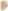 технического и профилей во внеурочное время, в том числе с использованием дистанционных форм обучения и сетевого партнерства.